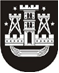 KLAIPĖDOS MIESTO SAVIVALDYBĖS TARYBASPRENDIMASDĖL ŽEMĖS SKLYPO BANGŲ G. 7, GLUOSNIŲ G. 8 IR JUOS SUPANČIOS APLINKOS DETALIOJO PLANO SPRENDINIŲ KEITIMO TERITORIJOS DALIAI PRIE BANGŲ GATVĖS DETALIOJO PLANO KONCEPCIJOS PATVIRTINIMO2014 m. liepos 31 d. Nr. T2-166KlaipėdaVadovaudamasi Lietuvos Respublikos vietos savivaldos įstatymo 16 straipsnio 4 dalimi ir Lietuvos Respublikos teritorijų planavimo įstatymo pakeitimo įstatymo 3 straipsnio 1 dalimi, Klaipėdos miesto savivaldybės taryba nusprendžia:1. Patvirtinti žemės sklypo Bangų g. 7, Gluosnių g. 8 ir juos supančios aplinkos detaliojo plano, patvirtinto Klaipėdos miesto savivaldybės tarybos 2004 m. rugsėjo 30 d. sprendimu Nr. 1-355 „Dėl žemės sklypo Bangų g. 7, Gluosnių g. 8 ir juos supančios aplinkos detaliojo plano patvirtinimo“, sprendinių keitimo teritorijos daliai prie Bangų gatvės detaliojo plano koncepciją (pridedama – brėžinys ir aiškinamasis raštas).2. Skelbti šį sprendimą Klaipėdos miesto savivaldybės interneto svetainėje.Šis sprendimas gali būti skundžiamas ikiteismine tvarka Valstybinei teritorijų planavimo ir statybos inspekcijai prie Aplinkos ministerijos per vieną mėnesį nuo sprendimo paskelbimo dienos.Savivaldybės merasVytautas Grubliauskas